Academia San Agustín y Espíritu Santode Sabana Grande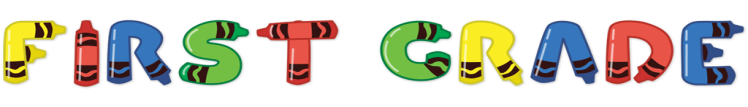 Mrs. Martinez					   Weekly Agenda                    Subject to changes                Activity #1: NO BREAKFAST?Have your child write a word that describes how he/she feels when he/she don’t eat breakfast, or when he/she eat unhealthy breakfast.  Have your child draw a face that shows how he/she feels when he/she don’t eat breakfast, or when he/she eats unhealthy breakfast.   Have your child draw hair on the head and a fun background for the frame.Explain that bodies are like machines—they need fuel to run! "Our energy comes from the food we eat and some food is much better for us than others."Activity #2: Healthy and Happy1. Have your child paste images to illustrate the following words (air, food, family, sleep, love, water, cuddles).Activity #3: Staying HealthyHave your child label and color the pictures. (Eat Healthy! /Be Active! )Activity #4: Food & Health – Grow, Glow, and Go!Have your child read & illustrate (#1 draw a big tall tree, #2 draw a big healthy smile, #3 Draw kids playing). Then have your child color the pictures.Print the reading lesson below p. 8/8 for a timed reading audio assessment. See weebly!Activity #5: Healthy or Unhealthy?Have your child cut out the pictures and glue them under the correct heading.  Then have him/her color the frogs.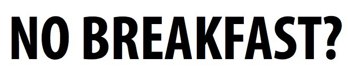 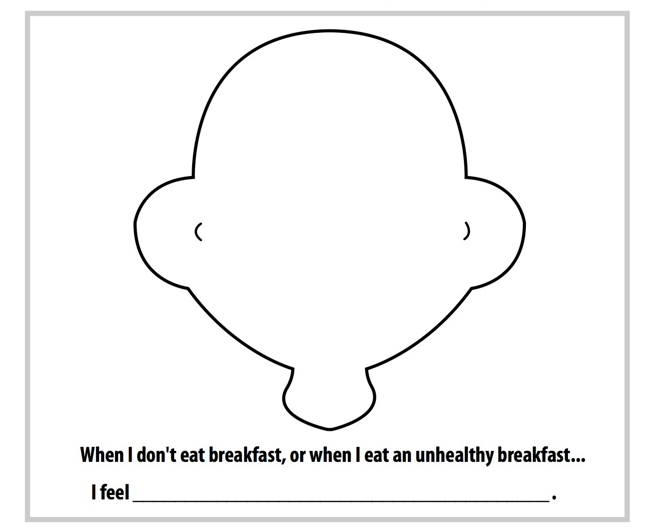 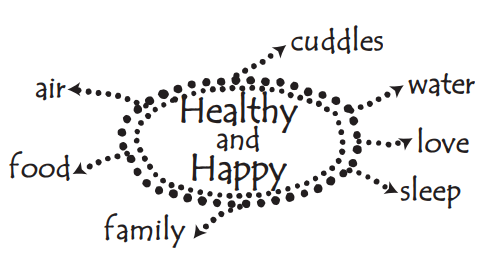 Stay Healthy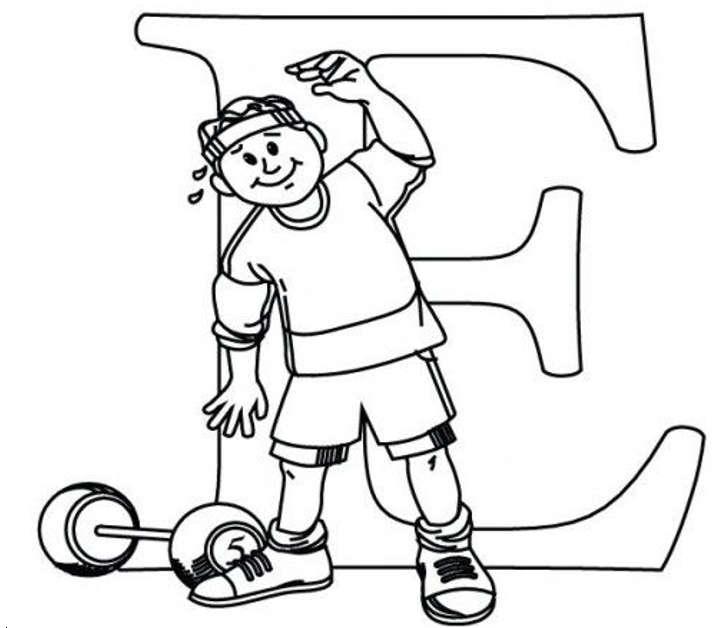 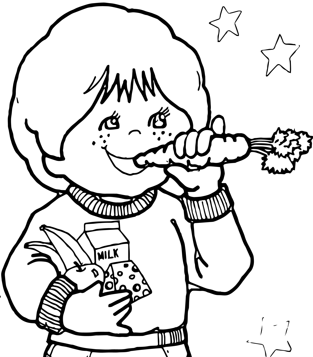 ________________________________________________			_________________________________________________________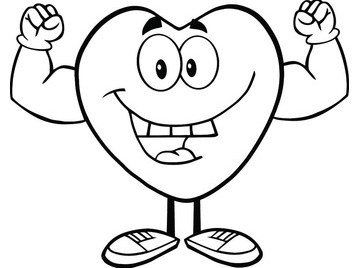                         I WILL EAT HEALTY FOODS TO STAY STRONG!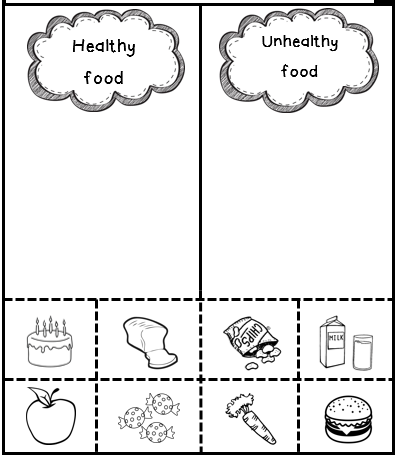 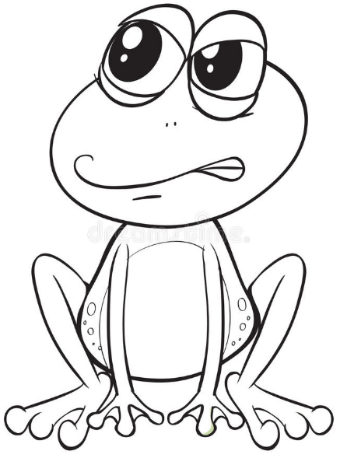 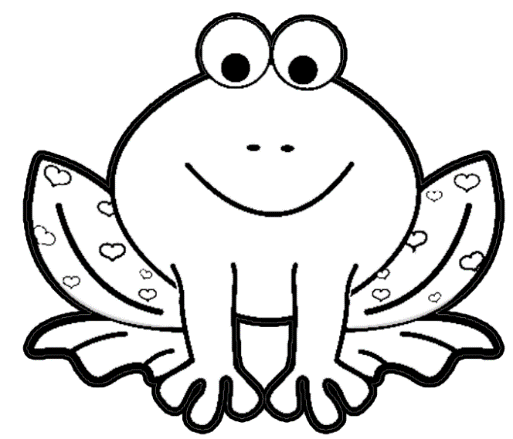 Good Morning! My Name is __________________________. Today I will be reading about three ways food helps our body.  ONE! Food helps us to grow tall and strong like a tree. Two! It helps to keep us healthy and protect us from getting sick.Three! It gives us lots of energy to run, skip, jump and play. I will eat healthy foods to stay strong!  I will GROW, GLOW and GO! Thank You, Mrs. Martinez!EnglishDateClass Assignment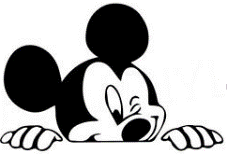 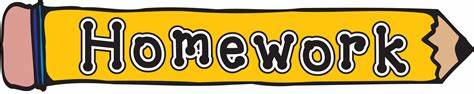 WEEK#38MondayApril 20, 2020 Activity #1 No Breakfast?Students are to learn that eating breakfast can help you avoid feeling tired, sleepy, sad, angry etc.                                                                          see below p. 3-8Below this agenda you will find p. the instructions for each daily activity. You DO NOT have to print out this sheet.  See below p.2/8WEEK#38TuesdayApril 21, 2020Activity #2 Being HealthyStudents are to learn the basic needs to be Healthy and Happy.                                                         see below p.   4/8WEEK#38WednesdayApril 22, 2020Activity #3 Staying HealthyStudents are to learn two ways in which they can stay healthy.                                                      see below p. 5/8WEEK#38ThursdayApril 23, 2020Activity #4 Food & Health – Grow, Glow and Go!Students are to learn that foods help our body in three ways.                                                             see below p. 6/8Timed Reading Audio Assessment 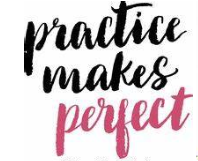                               see weeblyWEEK#38FridayApril 24, 2020Activity #5 Health and Unhealthy Food Sort!Students are to learn about healthy and unhealthy food choices.                                                           see below p. 7/8Submit an images of the completed activities from 1-5 via email on Monday April 27, 2020 before 5:00 o’clock in the afternoon.  Three Ways Food Helps Our Body!Read & Draw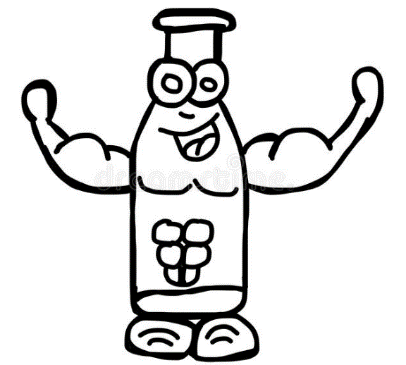 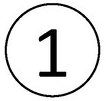       Grow Food helps us to grow tall and strong like a tree.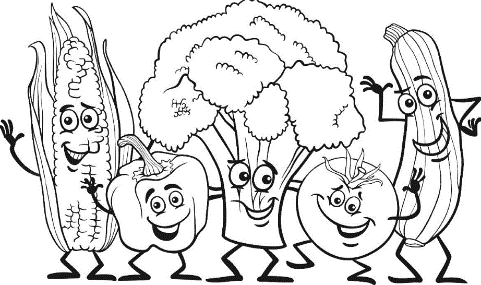 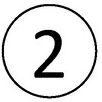 GlowFood helps to keep us healthy and protect us from getting sick.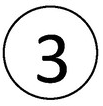 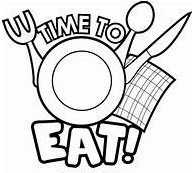      Go!              Food gives us lots of energy to run, skip, jump, and play.